Til deg som skal få innlagt Veneport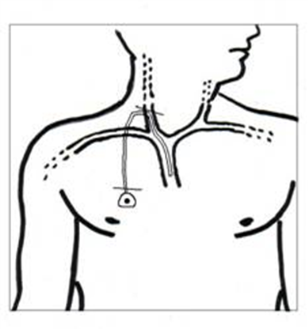 Hva er en veneport (VAP):Veneport (også kalt VAP) består av et lite kammer (port) som legges under huden, og som har tilgang til en blodåre (vene) gjennom en slange (kateter).Hvorfor får du dette:Årsakene til at du får innlagt en VAP kan være flere. Dersom det er sannsynlig at du trenger langvarig behandling med medikamenter, f. eks cellegift, næringsstoffer, væske, blodtransfusjoner, kan en VAP være til stor nytte. En VAP kan du ha over lang tid, den kan brukes til å gi de medikamentene/væsken du behøver. I noen tilfeller brukes VAP til blodprøvetaking. Forberedelser til inngrepet:Dersom du bruker blodfortynnende medisiner, må du si fra til helsepersonell om dette. Det kan være at du ikke skal ta disse i forkant av inngrepet. Du skal også ta noen blodprøver i forkant.Du må faste til inngrepet. Dette betyr at du ikke skal spise fra kl. 24. Du kan drikke vann, men ikke noe annet, frem til 2 timer før inngrepet. Unngå også å røyke, innta pastiller eller tyggegummi.Du må være nydusjet, ha på sykehusklær, ikke ha på klokker, smykker etc. Du vil bli kjørt i seng til operasjonsavdelingen.Dersom du ønsker det kan du få beroligende medisin før inngrepet.Hvordan foregår inngrepet:Selve inngrepet blir utført på operasjonsavdelingen av en karkirurg, og vil ta ca 1 time. Under inngrepet ligger du på ryggen. Huden vaskes der slangen / kateteret skal legges inn. Du får deretter et sterilt laken over deg. Personalet på operasjonsstuen vil være iført hette, munnbind og frakk. Grunnen er at utstyr og hud må være sterilt for å unngå infeksjon. Du vil få lokalbedøvelse (barn vil få narkose). Det vil deretter legges inn en plastslange (kateter) i en blodåre i halsen. VAP- kammeret vil så bli lagt under huden ( oftest høyt oppe på brystet). Tilslutt kobles kateteret til VAP-kammeret, og såret (ca 2-3 cm langt) sys eller «limes» igjen. Inngrepet utføres ved hjelp av ultralyd og evt. røntgengjennomlysning.Etter inngrepet:Etter innleggelse av veneport må du være til observasjon på sykehuset i minimum 2-4 timer. Det vil bli tatt et røntgenbilde for å sjekke veneportens plassering. En VAP kan tas i bruk ett døgn etter innleggelsen. I forbindelse med innleggelse av veneporten vil du få medisiner som gjør at du ikke kan kjøre bil samme dag.Etter innleggelsen kan det være ømt og stivt i området rundt en VAP i noen dager. Dette er helt normalt og vanlig smertestillende, f.eks. Paracet, pleier å være nok. Unngå bading til såret er grodd ( ca 10 dager). Du kan dusje dagen etter, men dekk da til såret med en bandasje (fås kjøpt på apotek). Hvis såret er sydd, skal bandasjen ligge urørt første døgnet. Eventuelle sting fjernes etter 7-10 dager på halsen og 10 dager på brystet. Ved gjennomsiving legges sterile bandasjer utenpå. Diverse:Etter at såret er grodd er det ikke nødvendig med bandasje, når porten ikke er i bruk. Arret etter en VAP innleggelse er ofte lite. For at arret skal bli penest mulig kan det være en fordel å ha tape på langs arret de første 3 mnd. Unngå direkte sollys på arret det første året.Når en VAP er i bruk blir det festet en tynn nål med tilhørende slange, i selve porten. Nålen blir skiftet hver 7-10 dag. Helsepersonell som skal håndtere veneporten vil behandle kontaktpunkter sterilt enten ved steril metode eller non-touch. Dette er for å unngå infeksjon.For å unngå at en VAP går tett skal den skylles etter hvert bruk. Dersom den ikke er i bruk blir den skylt hver 4.-6. uke. Dette skal gjøres av kvalifisert helsepersonell. Intervallet mellom skyllingene vurderes for den enkelte pasient. En VAP kan som regel ikke brukes til å sette kontrast ved CT- undersøkelser. Det finnes unntak. Metalldelen i en VAP er laget av titan, og du kan derfor trygt utføre MR- undersøkelser med denne.Du bør unngå direkte slag mot en VAP. Ellers er det ingen restriksjoner på fysisk aktivitet.Vær nøye med håndvask i forbindelse med håndtering av veneporten.Spør din lege / sykepleier dersom det er noe du er usikker på.Ta kontakt med din lege/sykepleier dersomDet er tegn til rødhet og / eller hevelse rundt stedet kateteret er lagt.Du får feber og frysninger. Dette kan være tegn på infeksjon.AVD:                               TLF: